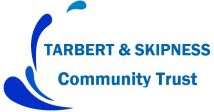 Tarbert & SkipnessTarbert & SkipnessTarbert & SkipnessTarbert & SkipnessTarbert & SkipnessTarbert & SkipnessCommunity TrustCommunity TrustCommunity TrustCommunity TrustCommunity TrustCommunity TrustPilot Community Transport FundPilot Community Transport FundPilot Community Transport FundPilot Community Transport FundPilot Community Transport FundPilot Community Transport FundApplication FormApplication FormApplication FormApplication FormApplication FormApplication FormName of GroupName of GroupName of GroupProject TitleProject TitleProject TitleConstituted Group/Not for Profit Organisation (√)Constituted Group/Not for Profit Organisation (√)Constituted Group/Not for Profit Organisation (√)YesNoNoCharity Number (if applicable)Charity Number (if applicable)Charity Number (if applicable)Brief description of project - Brief description of project - Brief description of project - Additional information attachedAdditional information attachedAdditional information attachedas per guidance notes (√)as per guidance notes (√)as per guidance notes (√)YesNoNoTotal cash cost of project (£’s)Total cash cost of project (£’s)Total cash cost of project (£’s)Value of Volunteer inputValue of Volunteer inputValue of Volunteer input(assessed at £15 per hour)(assessed at £15 per hour)(assessed at £15 per hour)Other Contributions (£’s)Other Contributions (£’s)Other Contributions (£’s)Group resources Group resources Group resources DonationsDonationsDonationsOther Grant SourcesOther Grant SourcesOther Grant SourcesAmount of Grant requestedAmount of Grant requestedAmount of Grant requestedEstimated Start Date of projectEstimated Start Date of projectEstimated Start Date of projectEstimated End Date of projectEstimated End Date of projectEstimated End Date of projectLead Contact Details - Lead Contact Details - Lead Contact Details - NameNameAddressAddressPost CodePost CodeTelephone NumberTelephone NumberEmail addressEmail addressRole in groupRole in groupSignatureSignatureDateDateBy signing you confirm that the information given is correct and that you have read the guidance notesBy signing you confirm that the information given is correct and that you have read the guidance notesBy signing you confirm that the information given is correct and that you have read the guidance notesBy signing you confirm that the information given is correct and that you have read the guidance notesBy signing you confirm that the information given is correct and that you have read the guidance notesBy signing you confirm that the information given is correct and that you have read the guidance notesBy signing you confirm that the information given is correct and that you have read the guidance notesBy signing you confirm that the information given is correct and that you have read the guidance notesBy signing you confirm that the information given is correct and that you have read the guidance notesBy signing you confirm that the information given is correct and that you have read the guidance notes2nd Contact Details - 2nd Contact Details - NameNameAddressAddressPost CodePost CodeTelephone NumberTelephone NumberEmail addressEmail addressRole in groupRole in groupSignatureSignatureDateDateBy signing you confirm that the information given is correct and that you have read the guidance notesBy signing you confirm that the information given is correct and that you have read the guidance notesBy signing you confirm that the information given is correct and that you have read the guidance notesBy signing you confirm that the information given is correct and that you have read the guidance notesBy signing you confirm that the information given is correct and that you have read the guidance notesBy signing you confirm that the information given is correct and that you have read the guidance notesBy signing you confirm that the information given is correct and that you have read the guidance notesBy signing you confirm that the information given is correct and that you have read the guidance notesBy signing you confirm that the information given is correct and that you have read the guidance notesBy signing you confirm that the information given is correct and that you have read the guidance notes